АКТобщественной проверкина основании плана работ Общественной палаты г. о. Королев, 
в рамках проведения системного и комплексного общественного контроля, проведен мониторинг текущего ремонта ГБУЗ МО «Королевская городская больница».Сроки проведения общественного контроля: 23 сентября 2019 года.Основания для проведения общественного контроля: в соответствии с планом работы Общественной палаты г. о. Королёв.Форма общественного контроля:  общественный мониторинг Место осуществления общественного мониторинга: Общественная палата  провела  осмотр капитального ремонта в помещениях операционного блока и реанимационного отделения, расположенных в корпусе «Г-Д» Центральной городской больницы по адресу:      - ул. Циолковского, д.24.Предмет мониторинга: - проведение ремонтных работ на объекте в соответствии с установленными сроками.Состав группы общественного контроля:   В состав группы общественного контроля вошли члены комиссии «по качеству жизни граждан, социальной политике, трудовым отношениям, экологии, природопользованию и сохранению лесов» Общественной палаты г. о. Королев: Кошкина Любовь Владимировна,  председатель комиссии.Сильянова Тамара Александровна, член комиссии.Пустохин Алексей Александрович, консультант-эксперт комиссииНабасов Андрей Владимирович, эксперт-консультант.Группа общественного контроля в сопровождении заместителя главного врача Герасимова Е.Е. провела визуальный осмотр вышеназванных объектов. Осмотр показал:На момент  осмотра объекта в помещениях одновременно работало более десяти рабочих разной категории.По оценке специалистов процент объема выполненных работ составляет порядка 60-ти %. В ходе общественного контроля проводилась фотосъемка на камеру телефона.«УТВЕРЖДЕНО»Решением Совета Общественной палаты г.о. Королев Московской областиот 01.10.2019 № 20Председатель комиссии «по качеству жизни населения, социальной политике,…» Общественной палаты г.о. Королев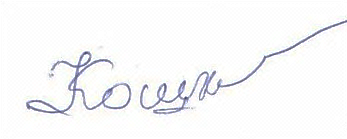 Л.В. Кошкина